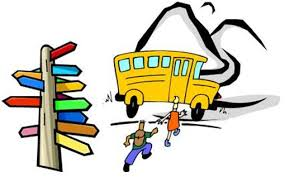 Imię i nazwiskoklasanr zestawuliczba uzyskanych punktówMikołaj KarpińskiIV a112/14Adam PaprockiIV a112/14Wiktor KnotekV c114/14Nadia MarciniakIV b114/14Amelia KrupaIV b114/14Ala GronczewskaIV b114/14Allan SorokaV c114/14Janek ZiemniakV a112/14Agnieszka EngelV c114/14Maciek LipińskiV c114/14Michał JędrachowiczV c112/14Krzysztof KosińskiV c114/14Aleksandra GórskaVi b114/14Tymon WożnickiVI c18/14Wiktoria WaszczykVI a19/14Magda DrezlerVI b114/14Kasia WyrzykowskaVI a16/14